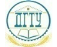 МИНИСТЕРСТВО НАУКИ И ВЫСШЕГО ОБРАЗОВАНИЯ РОССИЙСКОЙ ФЕДЕРАЦИИМИНИСТЕРСТВО НАУКИ И ВЫСШЕГО ОБРАЗОВАНИЯ РОССИЙСКОЙ ФЕДЕРАЦИИМИНИСТЕРСТВО НАУКИ И ВЫСШЕГО ОБРАЗОВАНИЯ РОССИЙСКОЙ ФЕДЕРАЦИИМИНИСТЕРСТВО НАУКИ И ВЫСШЕГО ОБРАЗОВАНИЯ РОССИЙСКОЙ ФЕДЕРАЦИИМИНИСТЕРСТВО НАУКИ И ВЫСШЕГО ОБРАЗОВАНИЯ РОССИЙСКОЙ ФЕДЕРАЦИИМИНИСТЕРСТВО НАУКИ И ВЫСШЕГО ОБРАЗОВАНИЯ РОССИЙСКОЙ ФЕДЕРАЦИИМИНИСТЕРСТВО НАУКИ И ВЫСШЕГО ОБРАЗОВАНИЯ РОССИЙСКОЙ ФЕДЕРАЦИИМИНИСТЕРСТВО НАУКИ И ВЫСШЕГО ОБРАЗОВАНИЯ РОССИЙСКОЙ ФЕДЕРАЦИИМИНИСТЕРСТВО НАУКИ И ВЫСШЕГО ОБРАЗОВАНИЯ РОССИЙСКОЙ ФЕДЕРАЦИИМИНИСТЕРСТВО НАУКИ И ВЫСШЕГО ОБРАЗОВАНИЯ РОССИЙСКОЙ ФЕДЕРАЦИИМИНИСТЕРСТВО НАУКИ И ВЫСШЕГО ОБРАЗОВАНИЯ РОССИЙСКОЙ ФЕДЕРАЦИИМИНИСТЕРСТВО НАУКИ И ВЫСШЕГО ОБРАЗОВАНИЯ РОССИЙСКОЙ ФЕДЕРАЦИИМИНИСТЕРСТВО НАУКИ И ВЫСШЕГО ОБРАЗОВАНИЯ РОССИЙСКОЙ ФЕДЕРАЦИИМИНИСТЕРСТВО НАУКИ И ВЫСШЕГО ОБРАЗОВАНИЯ РОССИЙСКОЙ ФЕДЕРАЦИИМИНИСТЕРСТВО НАУКИ И ВЫСШЕГО ОБРАЗОВАНИЯ РОССИЙСКОЙ ФЕДЕРАЦИИМИНИСТЕРСТВО НАУКИ И ВЫСШЕГО ОБРАЗОВАНИЯ РОССИЙСКОЙ ФЕДЕРАЦИИМИНИСТЕРСТВО НАУКИ И ВЫСШЕГО ОБРАЗОВАНИЯ РОССИЙСКОЙ ФЕДЕРАЦИИМИНИСТЕРСТВО НАУКИ И ВЫСШЕГО ОБРАЗОВАНИЯ РОССИЙСКОЙ ФЕДЕРАЦИИМИНИСТЕРСТВО НАУКИ И ВЫСШЕГО ОБРАЗОВАНИЯ РОССИЙСКОЙ ФЕДЕРАЦИИФЕДЕРАЛЬНОЕ ГОСУДАРСТВЕННОЕ БЮДЖЕТНОЕ ОБРАЗОВАТЕЛЬНОЕ УЧРЕЖДЕНИЕ ВЫСШЕГО ОБРАЗОВАНИЯ«ДОНСКОЙ ГОСУДАРСТВЕННЫЙ ТЕХНИЧЕСКИЙ УНИВЕРСИТЕТ»(ДГТУ)ФЕДЕРАЛЬНОЕ ГОСУДАРСТВЕННОЕ БЮДЖЕТНОЕ ОБРАЗОВАТЕЛЬНОЕ УЧРЕЖДЕНИЕ ВЫСШЕГО ОБРАЗОВАНИЯ«ДОНСКОЙ ГОСУДАРСТВЕННЫЙ ТЕХНИЧЕСКИЙ УНИВЕРСИТЕТ»(ДГТУ)ФЕДЕРАЛЬНОЕ ГОСУДАРСТВЕННОЕ БЮДЖЕТНОЕ ОБРАЗОВАТЕЛЬНОЕ УЧРЕЖДЕНИЕ ВЫСШЕГО ОБРАЗОВАНИЯ«ДОНСКОЙ ГОСУДАРСТВЕННЫЙ ТЕХНИЧЕСКИЙ УНИВЕРСИТЕТ»(ДГТУ)ФЕДЕРАЛЬНОЕ ГОСУДАРСТВЕННОЕ БЮДЖЕТНОЕ ОБРАЗОВАТЕЛЬНОЕ УЧРЕЖДЕНИЕ ВЫСШЕГО ОБРАЗОВАНИЯ«ДОНСКОЙ ГОСУДАРСТВЕННЫЙ ТЕХНИЧЕСКИЙ УНИВЕРСИТЕТ»(ДГТУ)ФЕДЕРАЛЬНОЕ ГОСУДАРСТВЕННОЕ БЮДЖЕТНОЕ ОБРАЗОВАТЕЛЬНОЕ УЧРЕЖДЕНИЕ ВЫСШЕГО ОБРАЗОВАНИЯ«ДОНСКОЙ ГОСУДАРСТВЕННЫЙ ТЕХНИЧЕСКИЙ УНИВЕРСИТЕТ»(ДГТУ)ФЕДЕРАЛЬНОЕ ГОСУДАРСТВЕННОЕ БЮДЖЕТНОЕ ОБРАЗОВАТЕЛЬНОЕ УЧРЕЖДЕНИЕ ВЫСШЕГО ОБРАЗОВАНИЯ«ДОНСКОЙ ГОСУДАРСТВЕННЫЙ ТЕХНИЧЕСКИЙ УНИВЕРСИТЕТ»(ДГТУ)ФЕДЕРАЛЬНОЕ ГОСУДАРСТВЕННОЕ БЮДЖЕТНОЕ ОБРАЗОВАТЕЛЬНОЕ УЧРЕЖДЕНИЕ ВЫСШЕГО ОБРАЗОВАНИЯ«ДОНСКОЙ ГОСУДАРСТВЕННЫЙ ТЕХНИЧЕСКИЙ УНИВЕРСИТЕТ»(ДГТУ)ФЕДЕРАЛЬНОЕ ГОСУДАРСТВЕННОЕ БЮДЖЕТНОЕ ОБРАЗОВАТЕЛЬНОЕ УЧРЕЖДЕНИЕ ВЫСШЕГО ОБРАЗОВАНИЯ«ДОНСКОЙ ГОСУДАРСТВЕННЫЙ ТЕХНИЧЕСКИЙ УНИВЕРСИТЕТ»(ДГТУ)ФЕДЕРАЛЬНОЕ ГОСУДАРСТВЕННОЕ БЮДЖЕТНОЕ ОБРАЗОВАТЕЛЬНОЕ УЧРЕЖДЕНИЕ ВЫСШЕГО ОБРАЗОВАНИЯ«ДОНСКОЙ ГОСУДАРСТВЕННЫЙ ТЕХНИЧЕСКИЙ УНИВЕРСИТЕТ»(ДГТУ)ФЕДЕРАЛЬНОЕ ГОСУДАРСТВЕННОЕ БЮДЖЕТНОЕ ОБРАЗОВАТЕЛЬНОЕ УЧРЕЖДЕНИЕ ВЫСШЕГО ОБРАЗОВАНИЯ«ДОНСКОЙ ГОСУДАРСТВЕННЫЙ ТЕХНИЧЕСКИЙ УНИВЕРСИТЕТ»(ДГТУ)ФЕДЕРАЛЬНОЕ ГОСУДАРСТВЕННОЕ БЮДЖЕТНОЕ ОБРАЗОВАТЕЛЬНОЕ УЧРЕЖДЕНИЕ ВЫСШЕГО ОБРАЗОВАНИЯ«ДОНСКОЙ ГОСУДАРСТВЕННЫЙ ТЕХНИЧЕСКИЙ УНИВЕРСИТЕТ»(ДГТУ)ФЕДЕРАЛЬНОЕ ГОСУДАРСТВЕННОЕ БЮДЖЕТНОЕ ОБРАЗОВАТЕЛЬНОЕ УЧРЕЖДЕНИЕ ВЫСШЕГО ОБРАЗОВАНИЯ«ДОНСКОЙ ГОСУДАРСТВЕННЫЙ ТЕХНИЧЕСКИЙ УНИВЕРСИТЕТ»(ДГТУ)ФЕДЕРАЛЬНОЕ ГОСУДАРСТВЕННОЕ БЮДЖЕТНОЕ ОБРАЗОВАТЕЛЬНОЕ УЧРЕЖДЕНИЕ ВЫСШЕГО ОБРАЗОВАНИЯ«ДОНСКОЙ ГОСУДАРСТВЕННЫЙ ТЕХНИЧЕСКИЙ УНИВЕРСИТЕТ»(ДГТУ)ФЕДЕРАЛЬНОЕ ГОСУДАРСТВЕННОЕ БЮДЖЕТНОЕ ОБРАЗОВАТЕЛЬНОЕ УЧРЕЖДЕНИЕ ВЫСШЕГО ОБРАЗОВАНИЯ«ДОНСКОЙ ГОСУДАРСТВЕННЫЙ ТЕХНИЧЕСКИЙ УНИВЕРСИТЕТ»(ДГТУ)ФЕДЕРАЛЬНОЕ ГОСУДАРСТВЕННОЕ БЮДЖЕТНОЕ ОБРАЗОВАТЕЛЬНОЕ УЧРЕЖДЕНИЕ ВЫСШЕГО ОБРАЗОВАНИЯ«ДОНСКОЙ ГОСУДАРСТВЕННЫЙ ТЕХНИЧЕСКИЙ УНИВЕРСИТЕТ»(ДГТУ)ФЕДЕРАЛЬНОЕ ГОСУДАРСТВЕННОЕ БЮДЖЕТНОЕ ОБРАЗОВАТЕЛЬНОЕ УЧРЕЖДЕНИЕ ВЫСШЕГО ОБРАЗОВАНИЯ«ДОНСКОЙ ГОСУДАРСТВЕННЫЙ ТЕХНИЧЕСКИЙ УНИВЕРСИТЕТ»(ДГТУ)ФЕДЕРАЛЬНОЕ ГОСУДАРСТВЕННОЕ БЮДЖЕТНОЕ ОБРАЗОВАТЕЛЬНОЕ УЧРЕЖДЕНИЕ ВЫСШЕГО ОБРАЗОВАНИЯ«ДОНСКОЙ ГОСУДАРСТВЕННЫЙ ТЕХНИЧЕСКИЙ УНИВЕРСИТЕТ»(ДГТУ)ФЕДЕРАЛЬНОЕ ГОСУДАРСТВЕННОЕ БЮДЖЕТНОЕ ОБРАЗОВАТЕЛЬНОЕ УЧРЕЖДЕНИЕ ВЫСШЕГО ОБРАЗОВАНИЯ«ДОНСКОЙ ГОСУДАРСТВЕННЫЙ ТЕХНИЧЕСКИЙ УНИВЕРСИТЕТ»(ДГТУ)ФЕДЕРАЛЬНОЕ ГОСУДАРСТВЕННОЕ БЮДЖЕТНОЕ ОБРАЗОВАТЕЛЬНОЕ УЧРЕЖДЕНИЕ ВЫСШЕГО ОБРАЗОВАНИЯ«ДОНСКОЙ ГОСУДАРСТВЕННЫЙ ТЕХНИЧЕСКИЙ УНИВЕРСИТЕТ»(ДГТУ)УТВЕРЖДАЮУТВЕРЖДАЮУТВЕРЖДАЮУТВЕРЖДАЮУТВЕРЖДАЮДиректор КЭУПДиректор КЭУПДиректор КЭУПДиректор КЭУПДиректор КЭУП______________ В.И. Мигаль______________ В.И. Мигаль______________ В.И. Мигаль______________ В.И. Мигаль______________ В.И. Мигаль______________ В.И. Мигаль______________ В.И. Мигаль______________ В.И. Мигаль______________ В.И. Мигаль______________ В.И. Мигаль______________ В.И. Мигаль______________ В.И. Мигаль______________ В.И. Мигаль______________ В.И. Мигаль______________ В.И. МигальПроизводственная практикаПроизводственная практикаПроизводственная практикаПроизводственная практикаПроизводственная практикаПроизводственная практикаПроизводственная практикаПроизводственная практикаПроизводственная практикаПроизводственная практикаПроизводственная практикаПроизводственная практикаПроизводственная практикаПроизводственная практикаПроизводственная практикаПроизводственная практикаПроизводственная практикаПроизводственная практикаПроизводственная практикарабочая программа дисциплины (модуля)рабочая программа дисциплины (модуля)рабочая программа дисциплины (модуля)рабочая программа дисциплины (модуля)рабочая программа дисциплины (модуля)рабочая программа дисциплины (модуля)рабочая программа дисциплины (модуля)рабочая программа дисциплины (модуля)рабочая программа дисциплины (модуля)рабочая программа дисциплины (модуля)рабочая программа дисциплины (модуля)рабочая программа дисциплины (модуля)рабочая программа дисциплины (модуля)рабочая программа дисциплины (модуля)рабочая программа дисциплины (модуля)рабочая программа дисциплины (модуля)рабочая программа дисциплины (модуля)рабочая программа дисциплины (модуля)рабочая программа дисциплины (модуля)Закреплена заЗакреплена заКолледж экономики, управления и праваКолледж экономики, управления и праваКолледж экономики, управления и праваКолледж экономики, управления и праваКолледж экономики, управления и праваКолледж экономики, управления и праваКолледж экономики, управления и праваКолледж экономики, управления и праваКолледж экономики, управления и праваКолледж экономики, управления и праваКолледж экономики, управления и праваКолледж экономики, управления и праваКолледж экономики, управления и праваКолледж экономики, управления и праваУчебный планУчебный планУчебный планУчебный план09.02.07-16-2-2022-23 - РВиМП.plxИнформационные системы и программированиеПрофиль получаемого профессионального образования при реализации программы среднего общего образования: технологический09.02.07-16-2-2022-23 - РВиМП.plxИнформационные системы и программированиеПрофиль получаемого профессионального образования при реализации программы среднего общего образования: технологический09.02.07-16-2-2022-23 - РВиМП.plxИнформационные системы и программированиеПрофиль получаемого профессионального образования при реализации программы среднего общего образования: технологический09.02.07-16-2-2022-23 - РВиМП.plxИнформационные системы и программированиеПрофиль получаемого профессионального образования при реализации программы среднего общего образования: технологический09.02.07-16-2-2022-23 - РВиМП.plxИнформационные системы и программированиеПрофиль получаемого профессионального образования при реализации программы среднего общего образования: технологический09.02.07-16-2-2022-23 - РВиМП.plxИнформационные системы и программированиеПрофиль получаемого профессионального образования при реализации программы среднего общего образования: технологический09.02.07-16-2-2022-23 - РВиМП.plxИнформационные системы и программированиеПрофиль получаемого профессионального образования при реализации программы среднего общего образования: технологический09.02.07-16-2-2022-23 - РВиМП.plxИнформационные системы и программированиеПрофиль получаемого профессионального образования при реализации программы среднего общего образования: технологический09.02.07-16-2-2022-23 - РВиМП.plxИнформационные системы и программированиеПрофиль получаемого профессионального образования при реализации программы среднего общего образования: технологический09.02.07-16-2-2022-23 - РВиМП.plxИнформационные системы и программированиеПрофиль получаемого профессионального образования при реализации программы среднего общего образования: технологический09.02.07-16-2-2022-23 - РВиМП.plxИнформационные системы и программированиеПрофиль получаемого профессионального образования при реализации программы среднего общего образования: технологический09.02.07-16-2-2022-23 - РВиМП.plxИнформационные системы и программированиеПрофиль получаемого профессионального образования при реализации программы среднего общего образования: технологический09.02.07-16-2-2022-23 - РВиМП.plxИнформационные системы и программированиеПрофиль получаемого профессионального образования при реализации программы среднего общего образования: технологический09.02.07-16-2-2022-23 - РВиМП.plxИнформационные системы и программированиеПрофиль получаемого профессионального образования при реализации программы среднего общего образования: технологический09.02.07-16-2-2022-23 - РВиМП.plxИнформационные системы и программированиеПрофиль получаемого профессионального образования при реализации программы среднего общего образования: технологический09.02.07-16-2-2022-23 - РВиМП.plxИнформационные системы и программированиеПрофиль получаемого профессионального образования при реализации программы среднего общего образования: технологический09.02.07-16-2-2022-23 - РВиМП.plxИнформационные системы и программированиеПрофиль получаемого профессионального образования при реализации программы среднего общего образования: технологический09.02.07-16-2-2022-23 - РВиМП.plxИнформационные системы и программированиеПрофиль получаемого профессионального образования при реализации программы среднего общего образования: технологический09.02.07-16-2-2022-23 - РВиМП.plxИнформационные системы и программированиеПрофиль получаемого профессионального образования при реализации программы среднего общего образования: технологический09.02.07-16-2-2022-23 - РВиМП.plxИнформационные системы и программированиеПрофиль получаемого профессионального образования при реализации программы среднего общего образования: технологический09.02.07-16-2-2022-23 - РВиМП.plxИнформационные системы и программированиеПрофиль получаемого профессионального образования при реализации программы среднего общего образования: технологический09.02.07-16-2-2022-23 - РВиМП.plxИнформационные системы и программированиеПрофиль получаемого профессионального образования при реализации программы среднего общего образования: технологический09.02.07-16-2-2022-23 - РВиМП.plxИнформационные системы и программированиеПрофиль получаемого профессионального образования при реализации программы среднего общего образования: технологический09.02.07-16-2-2022-23 - РВиМП.plxИнформационные системы и программированиеПрофиль получаемого профессионального образования при реализации программы среднего общего образования: технологический09.02.07-16-2-2022-23 - РВиМП.plxИнформационные системы и программированиеПрофиль получаемого профессионального образования при реализации программы среднего общего образования: технологический09.02.07-16-2-2022-23 - РВиМП.plxИнформационные системы и программированиеПрофиль получаемого профессионального образования при реализации программы среднего общего образования: технологический09.02.07-16-2-2022-23 - РВиМП.plxИнформационные системы и программированиеПрофиль получаемого профессионального образования при реализации программы среднего общего образования: технологический09.02.07-16-2-2022-23 - РВиМП.plxИнформационные системы и программированиеПрофиль получаемого профессионального образования при реализации программы среднего общего образования: технологическийКвалификацияКвалификацияКвалификацияКвалификацияРазработчик веб и мультимедийных приложенийРазработчик веб и мультимедийных приложенийРазработчик веб и мультимедийных приложенийРазработчик веб и мультимедийных приложенийРазработчик веб и мультимедийных приложенийРазработчик веб и мультимедийных приложенийРазработчик веб и мультимедийных приложенийРазработчик веб и мультимедийных приложенийРазработчик веб и мультимедийных приложенийРазработчик веб и мультимедийных приложенийРазработчик веб и мультимедийных приложенийРазработчик веб и мультимедийных приложенийРазработчик веб и мультимедийных приложенийРазработчик веб и мультимедийных приложенийФорма обученияФорма обученияФорма обученияФорма обученияочнаяочнаяочнаяочнаяочнаяочнаяочнаяочнаяочнаяочнаяочнаяочнаяочнаяочнаяОбщая трудоемкостьОбщая трудоемкостьОбщая трудоемкость0 ЗЕТ0 ЗЕТ0 ЗЕТ0 ЗЕТЧасов по учебному плануЧасов по учебному плануЧасов по учебному плануЧасов по учебному плануЧасов по учебному плану216216Формы контроля  в семестрах:Формы контроля  в семестрах:Формы контроля  в семестрах:Формы контроля  в семестрах:Формы контроля  в семестрах:в том числе:в том числе:в том числе:в том числе:в том числе:зачеты с оценкой 4зачеты с оценкой 4зачеты с оценкой 4аудиторные занятияаудиторные занятияаудиторные занятияаудиторные занятия216216зачеты с оценкой 4зачеты с оценкой 4зачеты с оценкой 4самостоятельная работасамостоятельная работасамостоятельная работасамостоятельная работа00Распределение часов дисциплины по семестрамРаспределение часов дисциплины по семестрамРаспределение часов дисциплины по семестрамРаспределение часов дисциплины по семестрамРаспределение часов дисциплины по семестрамРаспределение часов дисциплины по семестрамСеместр44ИтогоИтогоИтогоНедельИтогоИтогоИтогоВид занятийУПРПУПУПРППрактические216216216216216Итого ауд.216216216216216Итого2162162162162162022 г.УП: 09.02.07-16-2-2022-23 - РВиМП.plxУП: 09.02.07-16-2-2022-23 - РВиМП.plxУП: 09.02.07-16-2-2022-23 - РВиМП.plxУП: 09.02.07-16-2-2022-23 - РВиМП.plxУП: 09.02.07-16-2-2022-23 - РВиМП.plxстр. 3Программу составил(и):Программу составил(и):Программу составил(и):Программу составил(и):Преп., Шинакова С.В. _________________Преп., Шинакова С.В. _________________Преп., Шинакова С.В. _________________Преп., Шинакова С.В. _________________Преп., Шинакова С.В. _________________Преп., Шинакова С.В. _________________Преп., Шинакова С.В. _________________Преп., Шинакова С.В. _________________Преп., Шинакова С.В. _________________Преп., Шинакова С.В. _________________Рецензент(ы):Рецензент(ы):Рецензент(ы):Рецензент(ы):__________________________________________________________________________________________________________________________________________________________________________Рабочая программа дисциплины (модуля)Рабочая программа дисциплины (модуля)Рабочая программа дисциплины (модуля)Рабочая программа дисциплины (модуля)Рабочая программа дисциплины (модуля)Рабочая программа дисциплины (модуля)Рабочая программа дисциплины (модуля)Производственная практикаПроизводственная практикаПроизводственная практикаПроизводственная практикаПроизводственная практикаПроизводственная практикаПроизводственная практикаПроизводственная практикаПроизводственная практикаПроизводственная практикаразработана в соответствии с ФГОС СПО:разработана в соответствии с ФГОС СПО:разработана в соответствии с ФГОС СПО:разработана в соответствии с ФГОС СПО:разработана в соответствии с ФГОС СПО:разработана в соответствии с ФГОС СПО:разработана в соответствии с ФГОС СПО:Федеральный государственный образовательный стандарт среднего профессионального образования по специальности 09.02.07 ИНФОРМАЦИОННЫЕ СИСТЕМЫ И ПРОГРАММИРОВАНИЕ (уровень подготовки специалистов среднего звена). (приказ Минобрнауки России от 09.02.2016 г. № 1547)Федеральный государственный образовательный стандарт среднего профессионального образования по специальности 09.02.07 ИНФОРМАЦИОННЫЕ СИСТЕМЫ И ПРОГРАММИРОВАНИЕ (уровень подготовки специалистов среднего звена). (приказ Минобрнауки России от 09.02.2016 г. № 1547)Федеральный государственный образовательный стандарт среднего профессионального образования по специальности 09.02.07 ИНФОРМАЦИОННЫЕ СИСТЕМЫ И ПРОГРАММИРОВАНИЕ (уровень подготовки специалистов среднего звена). (приказ Минобрнауки России от 09.02.2016 г. № 1547)Федеральный государственный образовательный стандарт среднего профессионального образования по специальности 09.02.07 ИНФОРМАЦИОННЫЕ СИСТЕМЫ И ПРОГРАММИРОВАНИЕ (уровень подготовки специалистов среднего звена). (приказ Минобрнауки России от 09.02.2016 г. № 1547)Федеральный государственный образовательный стандарт среднего профессионального образования по специальности 09.02.07 ИНФОРМАЦИОННЫЕ СИСТЕМЫ И ПРОГРАММИРОВАНИЕ (уровень подготовки специалистов среднего звена). (приказ Минобрнауки России от 09.02.2016 г. № 1547)Федеральный государственный образовательный стандарт среднего профессионального образования по специальности 09.02.07 ИНФОРМАЦИОННЫЕ СИСТЕМЫ И ПРОГРАММИРОВАНИЕ (уровень подготовки специалистов среднего звена). (приказ Минобрнауки России от 09.02.2016 г. № 1547)Федеральный государственный образовательный стандарт среднего профессионального образования по специальности 09.02.07 ИНФОРМАЦИОННЫЕ СИСТЕМЫ И ПРОГРАММИРОВАНИЕ (уровень подготовки специалистов среднего звена). (приказ Минобрнауки России от 09.02.2016 г. № 1547)Федеральный государственный образовательный стандарт среднего профессионального образования по специальности 09.02.07 ИНФОРМАЦИОННЫЕ СИСТЕМЫ И ПРОГРАММИРОВАНИЕ (уровень подготовки специалистов среднего звена). (приказ Минобрнауки России от 09.02.2016 г. № 1547)Федеральный государственный образовательный стандарт среднего профессионального образования по специальности 09.02.07 ИНФОРМАЦИОННЫЕ СИСТЕМЫ И ПРОГРАММИРОВАНИЕ (уровень подготовки специалистов среднего звена). (приказ Минобрнауки России от 09.02.2016 г. № 1547)Федеральный государственный образовательный стандарт среднего профессионального образования по специальности 09.02.07 ИНФОРМАЦИОННЫЕ СИСТЕМЫ И ПРОГРАММИРОВАНИЕ (уровень подготовки специалистов среднего звена). (приказ Минобрнауки России от 09.02.2016 г. № 1547)составлена на основании учебного плана:составлена на основании учебного плана:составлена на основании учебного плана:составлена на основании учебного плана:составлена на основании учебного плана:составлена на основании учебного плана:составлена на основании учебного плана:Информационные системы и программированиеПрофиль получаемого профессионального образования при реализации программы среднего общего образования: технологическийИнформационные системы и программированиеПрофиль получаемого профессионального образования при реализации программы среднего общего образования: технологическийИнформационные системы и программированиеПрофиль получаемого профессионального образования при реализации программы среднего общего образования: технологическийИнформационные системы и программированиеПрофиль получаемого профессионального образования при реализации программы среднего общего образования: технологическийИнформационные системы и программированиеПрофиль получаемого профессионального образования при реализации программы среднего общего образования: технологическийИнформационные системы и программированиеПрофиль получаемого профессионального образования при реализации программы среднего общего образования: технологическийИнформационные системы и программированиеПрофиль получаемого профессионального образования при реализации программы среднего общего образования: технологическийИнформационные системы и программированиеПрофиль получаемого профессионального образования при реализации программы среднего общего образования: технологическийИнформационные системы и программированиеПрофиль получаемого профессионального образования при реализации программы среднего общего образования: технологическийИнформационные системы и программированиеПрофиль получаемого профессионального образования при реализации программы среднего общего образования: технологическийутвержденного педагогическим советом колледжа от 30.06.2022 протокол № 6.утвержденного педагогическим советом колледжа от 30.06.2022 протокол № 6.утвержденного педагогическим советом колледжа от 30.06.2022 протокол № 6.утвержденного педагогическим советом колледжа от 30.06.2022 протокол № 6.утвержденного педагогическим советом колледжа от 30.06.2022 протокол № 6.утвержденного педагогическим советом колледжа от 30.06.2022 протокол № 6.утвержденного педагогическим советом колледжа от 30.06.2022 протокол № 6.утвержденного педагогическим советом колледжа от 30.06.2022 протокол № 6.утвержденного педагогическим советом колледжа от 30.06.2022 протокол № 6.утвержденного педагогическим советом колледжа от 30.06.2022 протокол № 6.Рабочая программа одобрена на заседании ЦКРабочая программа одобрена на заседании ЦКРабочая программа одобрена на заседании ЦКРабочая программа одобрена на заседании ЦКРабочая программа одобрена на заседании ЦКРабочая программа одобрена на заседании ЦКРабочая программа одобрена на заседании ЦКРабочая программа одобрена на заседании ЦКРабочая программа одобрена на заседании ЦКРабочая программа одобрена на заседании ЦКСпециальностей 09.02.04 Информационные системы (по отраслям), 09.02.05 Прикладная информатика (по отраслям), 09.02.07 Информационные системы и программированиеСпециальностей 09.02.04 Информационные системы (по отраслям), 09.02.05 Прикладная информатика (по отраслям), 09.02.07 Информационные системы и программированиеСпециальностей 09.02.04 Информационные системы (по отраслям), 09.02.05 Прикладная информатика (по отраслям), 09.02.07 Информационные системы и программированиеСпециальностей 09.02.04 Информационные системы (по отраслям), 09.02.05 Прикладная информатика (по отраслям), 09.02.07 Информационные системы и программированиеСпециальностей 09.02.04 Информационные системы (по отраслям), 09.02.05 Прикладная информатика (по отраслям), 09.02.07 Информационные системы и программированиеСпециальностей 09.02.04 Информационные системы (по отраслям), 09.02.05 Прикладная информатика (по отраслям), 09.02.07 Информационные системы и программированиеСпециальностей 09.02.04 Информационные системы (по отраслям), 09.02.05 Прикладная информатика (по отраслям), 09.02.07 Информационные системы и программированиеСпециальностей 09.02.04 Информационные системы (по отраслям), 09.02.05 Прикладная информатика (по отраслям), 09.02.07 Информационные системы и программированиеСпециальностей 09.02.04 Информационные системы (по отраслям), 09.02.05 Прикладная информатика (по отраслям), 09.02.07 Информационные системы и программированиеСпециальностей 09.02.04 Информационные системы (по отраслям), 09.02.05 Прикладная информатика (по отраслям), 09.02.07 Информационные системы и программированиеПротокол от 30.06.2022 г.  № 9Срок действия программы: 2020-2025 уч.г.Протокол от 30.06.2022 г.  № 9Срок действия программы: 2020-2025 уч.г.Протокол от 30.06.2022 г.  № 9Срок действия программы: 2020-2025 уч.г.Протокол от 30.06.2022 г.  № 9Срок действия программы: 2020-2025 уч.г.Протокол от 30.06.2022 г.  № 9Срок действия программы: 2020-2025 уч.г.Протокол от 30.06.2022 г.  № 9Срок действия программы: 2020-2025 уч.г.Протокол от 30.06.2022 г.  № 9Срок действия программы: 2020-2025 уч.г.Протокол от 30.06.2022 г.  № 9Срок действия программы: 2020-2025 уч.г.Протокол от 30.06.2022 г.  № 9Срок действия программы: 2020-2025 уч.г.Протокол от 30.06.2022 г.  № 9Срок действия программы: 2020-2025 уч.г.Протокол от 30.06.2022 г.  № 9Срок действия программы: 2020-2025 уч.г.Протокол от 30.06.2022 г.  № 9Срок действия программы: 2020-2025 уч.г.Протокол от 30.06.2022 г.  № 9Срок действия программы: 2020-2025 уч.г.Протокол от 30.06.2022 г.  № 9Срок действия программы: 2020-2025 уч.г.Протокол от 30.06.2022 г.  № 9Срок действия программы: 2020-2025 уч.г.Протокол от 30.06.2022 г.  № 9Срок действия программы: 2020-2025 уч.г.Протокол от 30.06.2022 г.  № 9Срок действия программы: 2020-2025 уч.г.Протокол от 30.06.2022 г.  № 9Срок действия программы: 2020-2025 уч.г.Протокол от 30.06.2022 г.  № 9Срок действия программы: 2020-2025 уч.г.Протокол от 30.06.2022 г.  № 9Срок действия программы: 2020-2025 уч.г.Протокол от 30.06.2022 г.  № 9Срок действия программы: 2020-2025 уч.г.Протокол от 30.06.2022 г.  № 9Срок действия программы: 2020-2025 уч.г.Протокол от 30.06.2022 г.  № 9Срок действия программы: 2020-2025 уч.г.Протокол от 30.06.2022 г.  № 9Срок действия программы: 2020-2025 уч.г.Протокол от 30.06.2022 г.  № 9Срок действия программы: 2020-2025 уч.г.Протокол от 30.06.2022 г.  № 9Срок действия программы: 2020-2025 уч.г.Протокол от 30.06.2022 г.  № 9Срок действия программы: 2020-2025 уч.г.Протокол от 30.06.2022 г.  № 9Срок действия программы: 2020-2025 уч.г.Протокол от 30.06.2022 г.  № 9Срок действия программы: 2020-2025 уч.г.Протокол от 30.06.2022 г.  № 9Срок действия программы: 2020-2025 уч.г.Протокол от 30.06.2022 г.  № 9Срок действия программы: 2020-2025 уч.г.Протокол от 30.06.2022 г.  № 9Срок действия программы: 2020-2025 уч.г.Протокол от 30.06.2022 г.  № 9Срок действия программы: 2020-2025 уч.г.Протокол от 30.06.2022 г.  № 9Срок действия программы: 2020-2025 уч.г.Протокол от 30.06.2022 г.  № 9Срок действия программы: 2020-2025 уч.г.Протокол от 30.06.2022 г.  № 9Срок действия программы: 2020-2025 уч.г.Протокол от 30.06.2022 г.  № 9Срок действия программы: 2020-2025 уч.г.Протокол от 30.06.2022 г.  № 9Срок действия программы: 2020-2025 уч.г.Протокол от 30.06.2022 г.  № 9Срок действия программы: 2020-2025 уч.г.Протокол от 30.06.2022 г.  № 9Срок действия программы: 2020-2025 уч.г.______________С.В.ШинаклваС.В.ШинаклваС.В.ШинаклваС.В.ШинаклваС.В.ШинаклваС.В.ШинаклваУП: 09.02.07-16-2-2022-23 - РВиМП.plxУП: 09.02.07-16-2-2022-23 - РВиМП.plxУП: 09.02.07-16-2-2022-23 - РВиМП.plxУП: 09.02.07-16-2-2022-23 - РВиМП.plxУП: 09.02.07-16-2-2022-23 - РВиМП.plxстр. 41. ОБЛАСТЬ ПРИМЕНЕНИЯ РАБОЧЕЙ ПРОГРАММЫ1. ОБЛАСТЬ ПРИМЕНЕНИЯ РАБОЧЕЙ ПРОГРАММЫ1. ОБЛАСТЬ ПРИМЕНЕНИЯ РАБОЧЕЙ ПРОГРАММЫ1. ОБЛАСТЬ ПРИМЕНЕНИЯ РАБОЧЕЙ ПРОГРАММЫ1. ОБЛАСТЬ ПРИМЕНЕНИЯ РАБОЧЕЙ ПРОГРАММЫ1. ОБЛАСТЬ ПРИМЕНЕНИЯ РАБОЧЕЙ ПРОГРАММЫ1. ОБЛАСТЬ ПРИМЕНЕНИЯ РАБОЧЕЙ ПРОГРАММЫ1. ОБЛАСТЬ ПРИМЕНЕНИЯ РАБОЧЕЙ ПРОГРАММЫ1. ОБЛАСТЬ ПРИМЕНЕНИЯ РАБОЧЕЙ ПРОГРАММЫ1. ОБЛАСТЬ ПРИМЕНЕНИЯ РАБОЧЕЙ ПРОГРАММЫ1. ОБЛАСТЬ ПРИМЕНЕНИЯ РАБОЧЕЙ ПРОГРАММЫ1. ОБЛАСТЬ ПРИМЕНЕНИЯ РАБОЧЕЙ ПРОГРАММЫ1.1Рабочая программа производственной практики к профессиональному модулю (далее – рабочая программа) – является частью программы подготовки специалистов среднего звена в соответствии с ФГОС среднего профессионального образования по специальности 09.02.07 Информационные системы и программирование в части освоения основных видов деятельности (ВД) и соответствующих профессиональных компетенций (ПК)Рабочая программа производственной практики к профессиональному модулю (далее – рабочая программа) – является частью программы подготовки специалистов среднего звена в соответствии с ФГОС среднего профессионального образования по специальности 09.02.07 Информационные системы и программирование в части освоения основных видов деятельности (ВД) и соответствующих профессиональных компетенций (ПК)Рабочая программа производственной практики к профессиональному модулю (далее – рабочая программа) – является частью программы подготовки специалистов среднего звена в соответствии с ФГОС среднего профессионального образования по специальности 09.02.07 Информационные системы и программирование в части освоения основных видов деятельности (ВД) и соответствующих профессиональных компетенций (ПК)Рабочая программа производственной практики к профессиональному модулю (далее – рабочая программа) – является частью программы подготовки специалистов среднего звена в соответствии с ФГОС среднего профессионального образования по специальности 09.02.07 Информационные системы и программирование в части освоения основных видов деятельности (ВД) и соответствующих профессиональных компетенций (ПК)Рабочая программа производственной практики к профессиональному модулю (далее – рабочая программа) – является частью программы подготовки специалистов среднего звена в соответствии с ФГОС среднего профессионального образования по специальности 09.02.07 Информационные системы и программирование в части освоения основных видов деятельности (ВД) и соответствующих профессиональных компетенций (ПК)Рабочая программа производственной практики к профессиональному модулю (далее – рабочая программа) – является частью программы подготовки специалистов среднего звена в соответствии с ФГОС среднего профессионального образования по специальности 09.02.07 Информационные системы и программирование в части освоения основных видов деятельности (ВД) и соответствующих профессиональных компетенций (ПК)Рабочая программа производственной практики к профессиональному модулю (далее – рабочая программа) – является частью программы подготовки специалистов среднего звена в соответствии с ФГОС среднего профессионального образования по специальности 09.02.07 Информационные системы и программирование в части освоения основных видов деятельности (ВД) и соответствующих профессиональных компетенций (ПК)Рабочая программа производственной практики к профессиональному модулю (далее – рабочая программа) – является частью программы подготовки специалистов среднего звена в соответствии с ФГОС среднего профессионального образования по специальности 09.02.07 Информационные системы и программирование в части освоения основных видов деятельности (ВД) и соответствующих профессиональных компетенций (ПК)Рабочая программа производственной практики к профессиональному модулю (далее – рабочая программа) – является частью программы подготовки специалистов среднего звена в соответствии с ФГОС среднего профессионального образования по специальности 09.02.07 Информационные системы и программирование в части освоения основных видов деятельности (ВД) и соответствующих профессиональных компетенций (ПК)Рабочая программа производственной практики к профессиональному модулю (далее – рабочая программа) – является частью программы подготовки специалистов среднего звена в соответствии с ФГОС среднего профессионального образования по специальности 09.02.07 Информационные системы и программирование в части освоения основных видов деятельности (ВД) и соответствующих профессиональных компетенций (ПК)Рабочая программа производственной практики к профессиональному модулю (далее – рабочая программа) – является частью программы подготовки специалистов среднего звена в соответствии с ФГОС среднего профессионального образования по специальности 09.02.07 Информационные системы и программирование в части освоения основных видов деятельности (ВД) и соответствующих профессиональных компетенций (ПК)2. МЕСТО ДИСЦИПЛИНЫ (МОДУЛЯ)  В СТРУКТУРЕ ОБРАЗОВАТЕЛЬНОЙ ПРОГРАММЫ2. МЕСТО ДИСЦИПЛИНЫ (МОДУЛЯ)  В СТРУКТУРЕ ОБРАЗОВАТЕЛЬНОЙ ПРОГРАММЫ2. МЕСТО ДИСЦИПЛИНЫ (МОДУЛЯ)  В СТРУКТУРЕ ОБРАЗОВАТЕЛЬНОЙ ПРОГРАММЫ2. МЕСТО ДИСЦИПЛИНЫ (МОДУЛЯ)  В СТРУКТУРЕ ОБРАЗОВАТЕЛЬНОЙ ПРОГРАММЫ2. МЕСТО ДИСЦИПЛИНЫ (МОДУЛЯ)  В СТРУКТУРЕ ОБРАЗОВАТЕЛЬНОЙ ПРОГРАММЫ2. МЕСТО ДИСЦИПЛИНЫ (МОДУЛЯ)  В СТРУКТУРЕ ОБРАЗОВАТЕЛЬНОЙ ПРОГРАММЫ2. МЕСТО ДИСЦИПЛИНЫ (МОДУЛЯ)  В СТРУКТУРЕ ОБРАЗОВАТЕЛЬНОЙ ПРОГРАММЫ2. МЕСТО ДИСЦИПЛИНЫ (МОДУЛЯ)  В СТРУКТУРЕ ОБРАЗОВАТЕЛЬНОЙ ПРОГРАММЫ2. МЕСТО ДИСЦИПЛИНЫ (МОДУЛЯ)  В СТРУКТУРЕ ОБРАЗОВАТЕЛЬНОЙ ПРОГРАММЫ2. МЕСТО ДИСЦИПЛИНЫ (МОДУЛЯ)  В СТРУКТУРЕ ОБРАЗОВАТЕЛЬНОЙ ПРОГРАММЫ2. МЕСТО ДИСЦИПЛИНЫ (МОДУЛЯ)  В СТРУКТУРЕ ОБРАЗОВАТЕЛЬНОЙ ПРОГРАММЫ2. МЕСТО ДИСЦИПЛИНЫ (МОДУЛЯ)  В СТРУКТУРЕ ОБРАЗОВАТЕЛЬНОЙ ПРОГРАММЫЦикл (раздел) ОП:Цикл (раздел) ОП:Цикл (раздел) ОП:ПП.08.01ПП.08.01ПП.08.01ПП.08.01ПП.08.01ПП.08.01ПП.08.01ПП.08.01ПП.08.012.1Требования к предварительной подготовке обучающегося:Требования к предварительной подготовке обучающегося:Требования к предварительной подготовке обучающегося:Требования к предварительной подготовке обучающегося:Требования к предварительной подготовке обучающегося:Требования к предварительной подготовке обучающегося:Требования к предварительной подготовке обучающегося:Требования к предварительной подготовке обучающегося:Требования к предварительной подготовке обучающегося:Требования к предварительной подготовке обучающегося:Требования к предварительной подготовке обучающегося:2.1.1Проектирование и разработка интерфейсов пользователяПроектирование и разработка интерфейсов пользователяПроектирование и разработка интерфейсов пользователяПроектирование и разработка интерфейсов пользователяПроектирование и разработка интерфейсов пользователяПроектирование и разработка интерфейсов пользователяПроектирование и разработка интерфейсов пользователяПроектирование и разработка интерфейсов пользователяПроектирование и разработка интерфейсов пользователяПроектирование и разработка интерфейсов пользователяПроектирование и разработка интерфейсов пользователя2.1.2Разработка дизайна веб-приложенийРазработка дизайна веб-приложенийРазработка дизайна веб-приложенийРазработка дизайна веб-приложенийРазработка дизайна веб-приложенийРазработка дизайна веб-приложенийРазработка дизайна веб-приложенийРазработка дизайна веб-приложенийРазработка дизайна веб-приложенийРазработка дизайна веб-приложенийРазработка дизайна веб-приложений2.1.3Основы алгоритмизации и программированияОсновы алгоритмизации и программированияОсновы алгоритмизации и программированияОсновы алгоритмизации и программированияОсновы алгоритмизации и программированияОсновы алгоритмизации и программированияОсновы алгоритмизации и программированияОсновы алгоритмизации и программированияОсновы алгоритмизации и программированияОсновы алгоритмизации и программированияОсновы алгоритмизации и программирования2.2Дисциплины (модули) и практики, для которых освоение данной дисциплины (модуля) необходимо как предшествующее:Дисциплины (модули) и практики, для которых освоение данной дисциплины (модуля) необходимо как предшествующее:Дисциплины (модули) и практики, для которых освоение данной дисциплины (модуля) необходимо как предшествующее:Дисциплины (модули) и практики, для которых освоение данной дисциплины (модуля) необходимо как предшествующее:Дисциплины (модули) и практики, для которых освоение данной дисциплины (модуля) необходимо как предшествующее:Дисциплины (модули) и практики, для которых освоение данной дисциплины (модуля) необходимо как предшествующее:Дисциплины (модули) и практики, для которых освоение данной дисциплины (модуля) необходимо как предшествующее:Дисциплины (модули) и практики, для которых освоение данной дисциплины (модуля) необходимо как предшествующее:Дисциплины (модули) и практики, для которых освоение данной дисциплины (модуля) необходимо как предшествующее:Дисциплины (модули) и практики, для которых освоение данной дисциплины (модуля) необходимо как предшествующее:Дисциплины (модули) и практики, для которых освоение данной дисциплины (модуля) необходимо как предшествующее:2.2.1Проектирование и разработка веб-приложенийПроектирование и разработка веб-приложенийПроектирование и разработка веб-приложенийПроектирование и разработка веб-приложенийПроектирование и разработка веб-приложенийПроектирование и разработка веб-приложенийПроектирование и разработка веб-приложенийПроектирование и разработка веб-приложенийПроектирование и разработка веб-приложенийПроектирование и разработка веб-приложенийПроектирование и разработка веб-приложений2.2.2Проектирование, разработка и оптимизация веб-приложенийПроектирование, разработка и оптимизация веб-приложенийПроектирование, разработка и оптимизация веб-приложенийПроектирование, разработка и оптимизация веб-приложенийПроектирование, разработка и оптимизация веб-приложенийПроектирование, разработка и оптимизация веб-приложенийПроектирование, разработка и оптимизация веб-приложенийПроектирование, разработка и оптимизация веб-приложенийПроектирование, разработка и оптимизация веб-приложенийПроектирование, разработка и оптимизация веб-приложенийПроектирование, разработка и оптимизация веб-приложений2.2.3Производственная практикаПроизводственная практикаПроизводственная практикаПроизводственная практикаПроизводственная практикаПроизводственная практикаПроизводственная практикаПроизводственная практикаПроизводственная практикаПроизводственная практикаПроизводственная практика3. ЦЕЛИ И ЗАДАЧИ ДИСЦИПЛИНЫ (МОДУЛЯ) - ТРЕБОВАНИЯ К РЕЗУЛЬТАТУ ОСВОЕНИЕ ДИСЦИПЛИНЫ (МОДУЛЯ)3. ЦЕЛИ И ЗАДАЧИ ДИСЦИПЛИНЫ (МОДУЛЯ) - ТРЕБОВАНИЯ К РЕЗУЛЬТАТУ ОСВОЕНИЕ ДИСЦИПЛИНЫ (МОДУЛЯ)3. ЦЕЛИ И ЗАДАЧИ ДИСЦИПЛИНЫ (МОДУЛЯ) - ТРЕБОВАНИЯ К РЕЗУЛЬТАТУ ОСВОЕНИЕ ДИСЦИПЛИНЫ (МОДУЛЯ)3. ЦЕЛИ И ЗАДАЧИ ДИСЦИПЛИНЫ (МОДУЛЯ) - ТРЕБОВАНИЯ К РЕЗУЛЬТАТУ ОСВОЕНИЕ ДИСЦИПЛИНЫ (МОДУЛЯ)3. ЦЕЛИ И ЗАДАЧИ ДИСЦИПЛИНЫ (МОДУЛЯ) - ТРЕБОВАНИЯ К РЕЗУЛЬТАТУ ОСВОЕНИЕ ДИСЦИПЛИНЫ (МОДУЛЯ)3. ЦЕЛИ И ЗАДАЧИ ДИСЦИПЛИНЫ (МОДУЛЯ) - ТРЕБОВАНИЯ К РЕЗУЛЬТАТУ ОСВОЕНИЕ ДИСЦИПЛИНЫ (МОДУЛЯ)3. ЦЕЛИ И ЗАДАЧИ ДИСЦИПЛИНЫ (МОДУЛЯ) - ТРЕБОВАНИЯ К РЕЗУЛЬТАТУ ОСВОЕНИЕ ДИСЦИПЛИНЫ (МОДУЛЯ)3. ЦЕЛИ И ЗАДАЧИ ДИСЦИПЛИНЫ (МОДУЛЯ) - ТРЕБОВАНИЯ К РЕЗУЛЬТАТУ ОСВОЕНИЕ ДИСЦИПЛИНЫ (МОДУЛЯ)3. ЦЕЛИ И ЗАДАЧИ ДИСЦИПЛИНЫ (МОДУЛЯ) - ТРЕБОВАНИЯ К РЕЗУЛЬТАТУ ОСВОЕНИЕ ДИСЦИПЛИНЫ (МОДУЛЯ)3. ЦЕЛИ И ЗАДАЧИ ДИСЦИПЛИНЫ (МОДУЛЯ) - ТРЕБОВАНИЯ К РЕЗУЛЬТАТУ ОСВОЕНИЕ ДИСЦИПЛИНЫ (МОДУЛЯ)3. ЦЕЛИ И ЗАДАЧИ ДИСЦИПЛИНЫ (МОДУЛЯ) - ТРЕБОВАНИЯ К РЕЗУЛЬТАТУ ОСВОЕНИЕ ДИСЦИПЛИНЫ (МОДУЛЯ)3. ЦЕЛИ И ЗАДАЧИ ДИСЦИПЛИНЫ (МОДУЛЯ) - ТРЕБОВАНИЯ К РЕЗУЛЬТАТУ ОСВОЕНИЕ ДИСЦИПЛИНЫ (МОДУЛЯ)ПК 8.1.: Разрабатывать дизайн-концепции веб-приложений в соответствии с корпоративным стилем заказчика.ПК 8.1.: Разрабатывать дизайн-концепции веб-приложений в соответствии с корпоративным стилем заказчика.ПК 8.1.: Разрабатывать дизайн-концепции веб-приложений в соответствии с корпоративным стилем заказчика.ПК 8.1.: Разрабатывать дизайн-концепции веб-приложений в соответствии с корпоративным стилем заказчика.ПК 8.1.: Разрабатывать дизайн-концепции веб-приложений в соответствии с корпоративным стилем заказчика.ПК 8.1.: Разрабатывать дизайн-концепции веб-приложений в соответствии с корпоративным стилем заказчика.ПК 8.1.: Разрабатывать дизайн-концепции веб-приложений в соответствии с корпоративным стилем заказчика.ПК 8.1.: Разрабатывать дизайн-концепции веб-приложений в соответствии с корпоративным стилем заказчика.ПК 8.1.: Разрабатывать дизайн-концепции веб-приложений в соответствии с корпоративным стилем заказчика.ПК 8.1.: Разрабатывать дизайн-концепции веб-приложений в соответствии с корпоративным стилем заказчика.ПК 8.1.: Разрабатывать дизайн-концепции веб-приложений в соответствии с корпоративным стилем заказчика.ПК 8.1.: Разрабатывать дизайн-концепции веб-приложений в соответствии с корпоративным стилем заказчика.ПК 8.2.: Формировать требования к дизайну веб-приложений на основе анализа предметной области и целевой аудитории.ПК 8.2.: Формировать требования к дизайну веб-приложений на основе анализа предметной области и целевой аудитории.ПК 8.2.: Формировать требования к дизайну веб-приложений на основе анализа предметной области и целевой аудитории.ПК 8.2.: Формировать требования к дизайну веб-приложений на основе анализа предметной области и целевой аудитории.ПК 8.2.: Формировать требования к дизайну веб-приложений на основе анализа предметной области и целевой аудитории.ПК 8.2.: Формировать требования к дизайну веб-приложений на основе анализа предметной области и целевой аудитории.ПК 8.2.: Формировать требования к дизайну веб-приложений на основе анализа предметной области и целевой аудитории.ПК 8.2.: Формировать требования к дизайну веб-приложений на основе анализа предметной области и целевой аудитории.ПК 8.2.: Формировать требования к дизайну веб-приложений на основе анализа предметной области и целевой аудитории.ПК 8.2.: Формировать требования к дизайну веб-приложений на основе анализа предметной области и целевой аудитории.ПК 8.2.: Формировать требования к дизайну веб-приложений на основе анализа предметной области и целевой аудитории.ПК 8.2.: Формировать требования к дизайну веб-приложений на основе анализа предметной области и целевой аудитории.ПК 8.3.: Осуществлять разработку дизайна веб-приложения с учетом современных тенденций в области веб- разработки.ПК 8.3.: Осуществлять разработку дизайна веб-приложения с учетом современных тенденций в области веб- разработки.ПК 8.3.: Осуществлять разработку дизайна веб-приложения с учетом современных тенденций в области веб- разработки.ПК 8.3.: Осуществлять разработку дизайна веб-приложения с учетом современных тенденций в области веб- разработки.ПК 8.3.: Осуществлять разработку дизайна веб-приложения с учетом современных тенденций в области веб- разработки.ПК 8.3.: Осуществлять разработку дизайна веб-приложения с учетом современных тенденций в области веб- разработки.ПК 8.3.: Осуществлять разработку дизайна веб-приложения с учетом современных тенденций в области веб- разработки.ПК 8.3.: Осуществлять разработку дизайна веб-приложения с учетом современных тенденций в области веб- разработки.ПК 8.3.: Осуществлять разработку дизайна веб-приложения с учетом современных тенденций в области веб- разработки.ПК 8.3.: Осуществлять разработку дизайна веб-приложения с учетом современных тенденций в области веб- разработки.ПК 8.3.: Осуществлять разработку дизайна веб-приложения с учетом современных тенденций в области веб- разработки.ПК 8.3.: Осуществлять разработку дизайна веб-приложения с учетом современных тенденций в области веб- разработки.В результате освоения дисциплины (модуля) обучающийся долженВ результате освоения дисциплины (модуля) обучающийся долженВ результате освоения дисциплины (модуля) обучающийся долженВ результате освоения дисциплины (модуля) обучающийся долженВ результате освоения дисциплины (модуля) обучающийся долженВ результате освоения дисциплины (модуля) обучающийся долженВ результате освоения дисциплины (модуля) обучающийся долженВ результате освоения дисциплины (модуля) обучающийся долженВ результате освоения дисциплины (модуля) обучающийся долженВ результате освоения дисциплины (модуля) обучающийся долженВ результате освоения дисциплины (модуля) обучающийся долженВ результате освоения дисциплины (модуля) обучающийся должен3.1Знать:Знать:Знать:Знать:Знать:Знать:Знать:Знать:Знать:Знать:Знать:3.1.1нормы и правила выбора стилистических решений; современные методики разработки графического интерфейса;нормы и правила выбора стилистических решений; современные методики разработки графического интерфейса;нормы и правила выбора стилистических решений; современные методики разработки графического интерфейса;нормы и правила выбора стилистических решений; современные методики разработки графического интерфейса;нормы и правила выбора стилистических решений; современные методики разработки графического интерфейса;нормы и правила выбора стилистических решений; современные методики разработки графического интерфейса;нормы и правила выбора стилистических решений; современные методики разработки графического интерфейса;нормы и правила выбора стилистических решений; современные методики разработки графического интерфейса;нормы и правила выбора стилистических решений; современные методики разработки графического интерфейса;нормы и правила выбора стилистических решений; современные методики разработки графического интерфейса;нормы и правила выбора стилистических решений; современные методики разработки графического интерфейса;3.1.2требования и нормы подготовки и использования изображений в информационно-телекоммуникационной сети "Интернет" (далее - сеть Интернет); государственные стандарты и требования к разработке дизайна веб- приложений.требования и нормы подготовки и использования изображений в информационно-телекоммуникационной сети "Интернет" (далее - сеть Интернет); государственные стандарты и требования к разработке дизайна веб- приложений.требования и нормы подготовки и использования изображений в информационно-телекоммуникационной сети "Интернет" (далее - сеть Интернет); государственные стандарты и требования к разработке дизайна веб- приложений.требования и нормы подготовки и использования изображений в информационно-телекоммуникационной сети "Интернет" (далее - сеть Интернет); государственные стандарты и требования к разработке дизайна веб- приложений.требования и нормы подготовки и использования изображений в информационно-телекоммуникационной сети "Интернет" (далее - сеть Интернет); государственные стандарты и требования к разработке дизайна веб- приложений.требования и нормы подготовки и использования изображений в информационно-телекоммуникационной сети "Интернет" (далее - сеть Интернет); государственные стандарты и требования к разработке дизайна веб- приложений.требования и нормы подготовки и использования изображений в информационно-телекоммуникационной сети "Интернет" (далее - сеть Интернет); государственные стандарты и требования к разработке дизайна веб- приложений.требования и нормы подготовки и использования изображений в информационно-телекоммуникационной сети "Интернет" (далее - сеть Интернет); государственные стандарты и требования к разработке дизайна веб- приложений.требования и нормы подготовки и использования изображений в информационно-телекоммуникационной сети "Интернет" (далее - сеть Интернет); государственные стандарты и требования к разработке дизайна веб- приложений.требования и нормы подготовки и использования изображений в информационно-телекоммуникационной сети "Интернет" (далее - сеть Интернет); государственные стандарты и требования к разработке дизайна веб- приложений.требования и нормы подготовки и использования изображений в информационно-телекоммуникационной сети "Интернет" (далее - сеть Интернет); государственные стандарты и требования к разработке дизайна веб- приложений.3.2Уметь:Уметь:Уметь:Уметь:Уметь:Уметь:Уметь:Уметь:Уметь:Уметь:Уметь:3.2.1создавать, использовать и оптимизировать изображения для веб-приложений;создавать, использовать и оптимизировать изображения для веб-приложений;создавать, использовать и оптимизировать изображения для веб-приложений;создавать, использовать и оптимизировать изображения для веб-приложений;создавать, использовать и оптимизировать изображения для веб-приложений;создавать, использовать и оптимизировать изображения для веб-приложений;создавать, использовать и оптимизировать изображения для веб-приложений;создавать, использовать и оптимизировать изображения для веб-приложений;создавать, использовать и оптимизировать изображения для веб-приложений;создавать, использовать и оптимизировать изображения для веб-приложений;создавать, использовать и оптимизировать изображения для веб-приложений;3.2.2выбирать наиболее подходящее для целевого рынка дизайнерское решение; создавать дизайн с применением промежуточных эскизов, требований к эргономике и технической эстетике;выбирать наиболее подходящее для целевого рынка дизайнерское решение; создавать дизайн с применением промежуточных эскизов, требований к эргономике и технической эстетике;выбирать наиболее подходящее для целевого рынка дизайнерское решение; создавать дизайн с применением промежуточных эскизов, требований к эргономике и технической эстетике;выбирать наиболее подходящее для целевого рынка дизайнерское решение; создавать дизайн с применением промежуточных эскизов, требований к эргономике и технической эстетике;выбирать наиболее подходящее для целевого рынка дизайнерское решение; создавать дизайн с применением промежуточных эскизов, требований к эргономике и технической эстетике;выбирать наиболее подходящее для целевого рынка дизайнерское решение; создавать дизайн с применением промежуточных эскизов, требований к эргономике и технической эстетике;выбирать наиболее подходящее для целевого рынка дизайнерское решение; создавать дизайн с применением промежуточных эскизов, требований к эргономике и технической эстетике;выбирать наиболее подходящее для целевого рынка дизайнерское решение; создавать дизайн с применением промежуточных эскизов, требований к эргономике и технической эстетике;выбирать наиболее подходящее для целевого рынка дизайнерское решение; создавать дизайн с применением промежуточных эскизов, требований к эргономике и технической эстетике;выбирать наиболее подходящее для целевого рынка дизайнерское решение; создавать дизайн с применением промежуточных эскизов, требований к эргономике и технической эстетике;выбирать наиболее подходящее для целевого рынка дизайнерское решение; создавать дизайн с применением промежуточных эскизов, требований к эргономике и технической эстетике;3.2.3разрабатывать интерфейс пользователя для веб-приложений с использованием современных стандартовразрабатывать интерфейс пользователя для веб-приложений с использованием современных стандартовразрабатывать интерфейс пользователя для веб-приложений с использованием современных стандартовразрабатывать интерфейс пользователя для веб-приложений с использованием современных стандартовразрабатывать интерфейс пользователя для веб-приложений с использованием современных стандартовразрабатывать интерфейс пользователя для веб-приложений с использованием современных стандартовразрабатывать интерфейс пользователя для веб-приложений с использованием современных стандартовразрабатывать интерфейс пользователя для веб-приложений с использованием современных стандартовразрабатывать интерфейс пользователя для веб-приложений с использованием современных стандартовразрабатывать интерфейс пользователя для веб-приложений с использованием современных стандартовразрабатывать интерфейс пользователя для веб-приложений с использованием современных стандартов4 . ТЕМАТИЧЕСКОЕ ПЛАНИРОВАНИЕ4 . ТЕМАТИЧЕСКОЕ ПЛАНИРОВАНИЕ4 . ТЕМАТИЧЕСКОЕ ПЛАНИРОВАНИЕ4 . ТЕМАТИЧЕСКОЕ ПЛАНИРОВАНИЕ4 . ТЕМАТИЧЕСКОЕ ПЛАНИРОВАНИЕ4 . ТЕМАТИЧЕСКОЕ ПЛАНИРОВАНИЕ4 . ТЕМАТИЧЕСКОЕ ПЛАНИРОВАНИЕ4 . ТЕМАТИЧЕСКОЕ ПЛАНИРОВАНИЕ4 . ТЕМАТИЧЕСКОЕ ПЛАНИРОВАНИЕ4 . ТЕМАТИЧЕСКОЕ ПЛАНИРОВАНИЕ4 . ТЕМАТИЧЕСКОЕ ПЛАНИРОВАНИЕ4 . ТЕМАТИЧЕСКОЕ ПЛАНИРОВАНИЕКод занятияКод занятияНаименование разделов и тем /вид занятия/Наименование разделов и тем /вид занятия/Семестр / КурсСеместр / КурсЧасовКомпетен-цииЛитерату раАктив иИнте ракт.ПримечаниеПримечаниеРаздел 1. Разработка сайтаРаздел 1. Разработка сайта1.11.1Вводный инструктаж. Техника безопасности. Сбор сведений об организации /Пр/Вводный инструктаж. Техника безопасности. Сбор сведений об организации /Пр/4461.21.2Анализ требований заказчика /Пр/Анализ требований заказчика /Пр/4418ПК 8.21.31.3Составление технического задания /Пр/Составление технического задания /Пр/4418ПК 8.21.41.4Разработка дизайна сайта /Пр/Разработка дизайна сайта /Пр/4436ПК 8.1ПК 8.3Э1 Э31.51.5Верстка страниц сайта /Пр/Верстка страниц сайта /Пр/44114ПК 8.1ПК 8.3Э2 Э41.61.6Тестирование сайта /Пр/Тестирование сайта /Пр/44181.71.7Оформление отчета /Пр/Оформление отчета /Пр/446УП: 09.02.07-16-2-2022-23 - РВиМП.plxУП: 09.02.07-16-2-2022-23 - РВиМП.plxстр. 55. ФОНД ОЦЕНОЧНЫХ СРЕДСТВ5. ФОНД ОЦЕНОЧНЫХ СРЕДСТВ5. ФОНД ОЦЕНОЧНЫХ СРЕДСТВ5. ФОНД ОЦЕНОЧНЫХ СРЕДСТВ5. ФОНД ОЦЕНОЧНЫХ СРЕДСТВ5. ФОНД ОЦЕНОЧНЫХ СРЕДСТВ5. ФОНД ОЦЕНОЧНЫХ СРЕДСТВ5. ФОНД ОЦЕНОЧНЫХ СРЕДСТВ5.1. Контрольные вопросы и задания5.1. Контрольные вопросы и задания5.1. Контрольные вопросы и задания5.1. Контрольные вопросы и задания5.1. Контрольные вопросы и задания5.1. Контрольные вопросы и задания5.1. Контрольные вопросы и задания5.1. Контрольные вопросы и заданияТребования к дневнику и отчетуСодержание дневника по практике должно полностью соответствовать программе практики, быть кратким, отражать умение студента применять на производстве теоретические знания, полученные в колледже.Описание проделанной работы должно сопровождаться иллюстрациями, образцами материалов по выполнению индивидуального задания, ссылками на использованные информационные ресурсы и материалы предприятия, которые оформляются как приложения к отчету.В отчете отражаются:-программа практики;-краткая характеристика предприятия;-дневник прохождения практики, в котором содержится описание выполненной работы по каждому рабочему дню;-список материалов, собранных студентом за время практики;-производственная характеристика и оценка результатов профессиональной деятельности студента руководителем практики от предприятия;Дневник по практике должен быть составлен и оформлен на производстве, где его предварительно оценивает руководитель практики от предприятия. Его подпись должна быть заверена печатью.Оценка за практику ставится в аттестационном листе.Руководитель по практике от колледжа выставляет итоговую оценку.Требования к дневнику и отчетуСодержание дневника по практике должно полностью соответствовать программе практики, быть кратким, отражать умение студента применять на производстве теоретические знания, полученные в колледже.Описание проделанной работы должно сопровождаться иллюстрациями, образцами материалов по выполнению индивидуального задания, ссылками на использованные информационные ресурсы и материалы предприятия, которые оформляются как приложения к отчету.В отчете отражаются:-программа практики;-краткая характеристика предприятия;-дневник прохождения практики, в котором содержится описание выполненной работы по каждому рабочему дню;-список материалов, собранных студентом за время практики;-производственная характеристика и оценка результатов профессиональной деятельности студента руководителем практики от предприятия;Дневник по практике должен быть составлен и оформлен на производстве, где его предварительно оценивает руководитель практики от предприятия. Его подпись должна быть заверена печатью.Оценка за практику ставится в аттестационном листе.Руководитель по практике от колледжа выставляет итоговую оценку.Требования к дневнику и отчетуСодержание дневника по практике должно полностью соответствовать программе практики, быть кратким, отражать умение студента применять на производстве теоретические знания, полученные в колледже.Описание проделанной работы должно сопровождаться иллюстрациями, образцами материалов по выполнению индивидуального задания, ссылками на использованные информационные ресурсы и материалы предприятия, которые оформляются как приложения к отчету.В отчете отражаются:-программа практики;-краткая характеристика предприятия;-дневник прохождения практики, в котором содержится описание выполненной работы по каждому рабочему дню;-список материалов, собранных студентом за время практики;-производственная характеристика и оценка результатов профессиональной деятельности студента руководителем практики от предприятия;Дневник по практике должен быть составлен и оформлен на производстве, где его предварительно оценивает руководитель практики от предприятия. Его подпись должна быть заверена печатью.Оценка за практику ставится в аттестационном листе.Руководитель по практике от колледжа выставляет итоговую оценку.Требования к дневнику и отчетуСодержание дневника по практике должно полностью соответствовать программе практики, быть кратким, отражать умение студента применять на производстве теоретические знания, полученные в колледже.Описание проделанной работы должно сопровождаться иллюстрациями, образцами материалов по выполнению индивидуального задания, ссылками на использованные информационные ресурсы и материалы предприятия, которые оформляются как приложения к отчету.В отчете отражаются:-программа практики;-краткая характеристика предприятия;-дневник прохождения практики, в котором содержится описание выполненной работы по каждому рабочему дню;-список материалов, собранных студентом за время практики;-производственная характеристика и оценка результатов профессиональной деятельности студента руководителем практики от предприятия;Дневник по практике должен быть составлен и оформлен на производстве, где его предварительно оценивает руководитель практики от предприятия. Его подпись должна быть заверена печатью.Оценка за практику ставится в аттестационном листе.Руководитель по практике от колледжа выставляет итоговую оценку.Требования к дневнику и отчетуСодержание дневника по практике должно полностью соответствовать программе практики, быть кратким, отражать умение студента применять на производстве теоретические знания, полученные в колледже.Описание проделанной работы должно сопровождаться иллюстрациями, образцами материалов по выполнению индивидуального задания, ссылками на использованные информационные ресурсы и материалы предприятия, которые оформляются как приложения к отчету.В отчете отражаются:-программа практики;-краткая характеристика предприятия;-дневник прохождения практики, в котором содержится описание выполненной работы по каждому рабочему дню;-список материалов, собранных студентом за время практики;-производственная характеристика и оценка результатов профессиональной деятельности студента руководителем практики от предприятия;Дневник по практике должен быть составлен и оформлен на производстве, где его предварительно оценивает руководитель практики от предприятия. Его подпись должна быть заверена печатью.Оценка за практику ставится в аттестационном листе.Руководитель по практике от колледжа выставляет итоговую оценку.Требования к дневнику и отчетуСодержание дневника по практике должно полностью соответствовать программе практики, быть кратким, отражать умение студента применять на производстве теоретические знания, полученные в колледже.Описание проделанной работы должно сопровождаться иллюстрациями, образцами материалов по выполнению индивидуального задания, ссылками на использованные информационные ресурсы и материалы предприятия, которые оформляются как приложения к отчету.В отчете отражаются:-программа практики;-краткая характеристика предприятия;-дневник прохождения практики, в котором содержится описание выполненной работы по каждому рабочему дню;-список материалов, собранных студентом за время практики;-производственная характеристика и оценка результатов профессиональной деятельности студента руководителем практики от предприятия;Дневник по практике должен быть составлен и оформлен на производстве, где его предварительно оценивает руководитель практики от предприятия. Его подпись должна быть заверена печатью.Оценка за практику ставится в аттестационном листе.Руководитель по практике от колледжа выставляет итоговую оценку.Требования к дневнику и отчетуСодержание дневника по практике должно полностью соответствовать программе практики, быть кратким, отражать умение студента применять на производстве теоретические знания, полученные в колледже.Описание проделанной работы должно сопровождаться иллюстрациями, образцами материалов по выполнению индивидуального задания, ссылками на использованные информационные ресурсы и материалы предприятия, которые оформляются как приложения к отчету.В отчете отражаются:-программа практики;-краткая характеристика предприятия;-дневник прохождения практики, в котором содержится описание выполненной работы по каждому рабочему дню;-список материалов, собранных студентом за время практики;-производственная характеристика и оценка результатов профессиональной деятельности студента руководителем практики от предприятия;Дневник по практике должен быть составлен и оформлен на производстве, где его предварительно оценивает руководитель практики от предприятия. Его подпись должна быть заверена печатью.Оценка за практику ставится в аттестационном листе.Руководитель по практике от колледжа выставляет итоговую оценку.Требования к дневнику и отчетуСодержание дневника по практике должно полностью соответствовать программе практики, быть кратким, отражать умение студента применять на производстве теоретические знания, полученные в колледже.Описание проделанной работы должно сопровождаться иллюстрациями, образцами материалов по выполнению индивидуального задания, ссылками на использованные информационные ресурсы и материалы предприятия, которые оформляются как приложения к отчету.В отчете отражаются:-программа практики;-краткая характеристика предприятия;-дневник прохождения практики, в котором содержится описание выполненной работы по каждому рабочему дню;-список материалов, собранных студентом за время практики;-производственная характеристика и оценка результатов профессиональной деятельности студента руководителем практики от предприятия;Дневник по практике должен быть составлен и оформлен на производстве, где его предварительно оценивает руководитель практики от предприятия. Его подпись должна быть заверена печатью.Оценка за практику ставится в аттестационном листе.Руководитель по практике от колледжа выставляет итоговую оценку.5.2. Темы письменных работ5.2. Темы письменных работ5.2. Темы письменных работ5.2. Темы письменных работ5.2. Темы письменных работ5.2. Темы письменных работ5.2. Темы письменных работ5.2. Темы письменных работ5.3. Перечень видов оценочных средств5.3. Перечень видов оценочных средств5.3. Перечень видов оценочных средств5.3. Перечень видов оценочных средств5.3. Перечень видов оценочных средств5.3. Перечень видов оценочных средств5.3. Перечень видов оценочных средств5.3. Перечень видов оценочных средствПо окончании практики студентам выставляется оценка («отлично» («5»), «хорошо» («4»), «удовлетворительно» («3»), «неудовлетворительно» («2»)), которая приравнивается к оценкам теоретического обучения, учитывается при подведении итогов общей успеваемости студентов. Результаты успеваемости студентов по практике оформляются в ведомости и зачетной книжке3.Последний день практики посвящается подведению итогов и анализу данных, полученных во время практики, уточнению вопросов для составления дневника и подготовке его к защите.Отчет о прохождении практики представляется студентом преподавателю от колледжа в трехдневный срок после ее завершения.Студент, не выполнивший программу практики в установленный срок или получивший неудовлетворительную оценку по результатам практики, направляется на повторное прохождение практики по заданию администрации колледжа.В случае уважительной причины студенты направляются на практику вторично, в свободное от учебы время.Результаты прохождения практики учитываются при прохождении государственной итоговой аттестации. Обучающиеся, не прошедшие практику или получившие отрицательную оценку, не допускаются к прохождению государственной итоговой аттестации.Защита отчетов может проходить в виде «открытой защиты», в виде «круглого стола» или индивидуальных отчетов с обязательным обсуждением практической значимости результатов, полученных на практике.По окончании практики студентам выставляется оценка («отлично» («5»), «хорошо» («4»), «удовлетворительно» («3»), «неудовлетворительно» («2»)), которая приравнивается к оценкам теоретического обучения, учитывается при подведении итогов общей успеваемости студентов. Результаты успеваемости студентов по практике оформляются в ведомости и зачетной книжке3.Последний день практики посвящается подведению итогов и анализу данных, полученных во время практики, уточнению вопросов для составления дневника и подготовке его к защите.Отчет о прохождении практики представляется студентом преподавателю от колледжа в трехдневный срок после ее завершения.Студент, не выполнивший программу практики в установленный срок или получивший неудовлетворительную оценку по результатам практики, направляется на повторное прохождение практики по заданию администрации колледжа.В случае уважительной причины студенты направляются на практику вторично, в свободное от учебы время.Результаты прохождения практики учитываются при прохождении государственной итоговой аттестации. Обучающиеся, не прошедшие практику или получившие отрицательную оценку, не допускаются к прохождению государственной итоговой аттестации.Защита отчетов может проходить в виде «открытой защиты», в виде «круглого стола» или индивидуальных отчетов с обязательным обсуждением практической значимости результатов, полученных на практике.По окончании практики студентам выставляется оценка («отлично» («5»), «хорошо» («4»), «удовлетворительно» («3»), «неудовлетворительно» («2»)), которая приравнивается к оценкам теоретического обучения, учитывается при подведении итогов общей успеваемости студентов. Результаты успеваемости студентов по практике оформляются в ведомости и зачетной книжке3.Последний день практики посвящается подведению итогов и анализу данных, полученных во время практики, уточнению вопросов для составления дневника и подготовке его к защите.Отчет о прохождении практики представляется студентом преподавателю от колледжа в трехдневный срок после ее завершения.Студент, не выполнивший программу практики в установленный срок или получивший неудовлетворительную оценку по результатам практики, направляется на повторное прохождение практики по заданию администрации колледжа.В случае уважительной причины студенты направляются на практику вторично, в свободное от учебы время.Результаты прохождения практики учитываются при прохождении государственной итоговой аттестации. Обучающиеся, не прошедшие практику или получившие отрицательную оценку, не допускаются к прохождению государственной итоговой аттестации.Защита отчетов может проходить в виде «открытой защиты», в виде «круглого стола» или индивидуальных отчетов с обязательным обсуждением практической значимости результатов, полученных на практике.По окончании практики студентам выставляется оценка («отлично» («5»), «хорошо» («4»), «удовлетворительно» («3»), «неудовлетворительно» («2»)), которая приравнивается к оценкам теоретического обучения, учитывается при подведении итогов общей успеваемости студентов. Результаты успеваемости студентов по практике оформляются в ведомости и зачетной книжке3.Последний день практики посвящается подведению итогов и анализу данных, полученных во время практики, уточнению вопросов для составления дневника и подготовке его к защите.Отчет о прохождении практики представляется студентом преподавателю от колледжа в трехдневный срок после ее завершения.Студент, не выполнивший программу практики в установленный срок или получивший неудовлетворительную оценку по результатам практики, направляется на повторное прохождение практики по заданию администрации колледжа.В случае уважительной причины студенты направляются на практику вторично, в свободное от учебы время.Результаты прохождения практики учитываются при прохождении государственной итоговой аттестации. Обучающиеся, не прошедшие практику или получившие отрицательную оценку, не допускаются к прохождению государственной итоговой аттестации.Защита отчетов может проходить в виде «открытой защиты», в виде «круглого стола» или индивидуальных отчетов с обязательным обсуждением практической значимости результатов, полученных на практике.По окончании практики студентам выставляется оценка («отлично» («5»), «хорошо» («4»), «удовлетворительно» («3»), «неудовлетворительно» («2»)), которая приравнивается к оценкам теоретического обучения, учитывается при подведении итогов общей успеваемости студентов. Результаты успеваемости студентов по практике оформляются в ведомости и зачетной книжке3.Последний день практики посвящается подведению итогов и анализу данных, полученных во время практики, уточнению вопросов для составления дневника и подготовке его к защите.Отчет о прохождении практики представляется студентом преподавателю от колледжа в трехдневный срок после ее завершения.Студент, не выполнивший программу практики в установленный срок или получивший неудовлетворительную оценку по результатам практики, направляется на повторное прохождение практики по заданию администрации колледжа.В случае уважительной причины студенты направляются на практику вторично, в свободное от учебы время.Результаты прохождения практики учитываются при прохождении государственной итоговой аттестации. Обучающиеся, не прошедшие практику или получившие отрицательную оценку, не допускаются к прохождению государственной итоговой аттестации.Защита отчетов может проходить в виде «открытой защиты», в виде «круглого стола» или индивидуальных отчетов с обязательным обсуждением практической значимости результатов, полученных на практике.По окончании практики студентам выставляется оценка («отлично» («5»), «хорошо» («4»), «удовлетворительно» («3»), «неудовлетворительно» («2»)), которая приравнивается к оценкам теоретического обучения, учитывается при подведении итогов общей успеваемости студентов. Результаты успеваемости студентов по практике оформляются в ведомости и зачетной книжке3.Последний день практики посвящается подведению итогов и анализу данных, полученных во время практики, уточнению вопросов для составления дневника и подготовке его к защите.Отчет о прохождении практики представляется студентом преподавателю от колледжа в трехдневный срок после ее завершения.Студент, не выполнивший программу практики в установленный срок или получивший неудовлетворительную оценку по результатам практики, направляется на повторное прохождение практики по заданию администрации колледжа.В случае уважительной причины студенты направляются на практику вторично, в свободное от учебы время.Результаты прохождения практики учитываются при прохождении государственной итоговой аттестации. Обучающиеся, не прошедшие практику или получившие отрицательную оценку, не допускаются к прохождению государственной итоговой аттестации.Защита отчетов может проходить в виде «открытой защиты», в виде «круглого стола» или индивидуальных отчетов с обязательным обсуждением практической значимости результатов, полученных на практике.По окончании практики студентам выставляется оценка («отлично» («5»), «хорошо» («4»), «удовлетворительно» («3»), «неудовлетворительно» («2»)), которая приравнивается к оценкам теоретического обучения, учитывается при подведении итогов общей успеваемости студентов. Результаты успеваемости студентов по практике оформляются в ведомости и зачетной книжке3.Последний день практики посвящается подведению итогов и анализу данных, полученных во время практики, уточнению вопросов для составления дневника и подготовке его к защите.Отчет о прохождении практики представляется студентом преподавателю от колледжа в трехдневный срок после ее завершения.Студент, не выполнивший программу практики в установленный срок или получивший неудовлетворительную оценку по результатам практики, направляется на повторное прохождение практики по заданию администрации колледжа.В случае уважительной причины студенты направляются на практику вторично, в свободное от учебы время.Результаты прохождения практики учитываются при прохождении государственной итоговой аттестации. Обучающиеся, не прошедшие практику или получившие отрицательную оценку, не допускаются к прохождению государственной итоговой аттестации.Защита отчетов может проходить в виде «открытой защиты», в виде «круглого стола» или индивидуальных отчетов с обязательным обсуждением практической значимости результатов, полученных на практике.По окончании практики студентам выставляется оценка («отлично» («5»), «хорошо» («4»), «удовлетворительно» («3»), «неудовлетворительно» («2»)), которая приравнивается к оценкам теоретического обучения, учитывается при подведении итогов общей успеваемости студентов. Результаты успеваемости студентов по практике оформляются в ведомости и зачетной книжке3.Последний день практики посвящается подведению итогов и анализу данных, полученных во время практики, уточнению вопросов для составления дневника и подготовке его к защите.Отчет о прохождении практики представляется студентом преподавателю от колледжа в трехдневный срок после ее завершения.Студент, не выполнивший программу практики в установленный срок или получивший неудовлетворительную оценку по результатам практики, направляется на повторное прохождение практики по заданию администрации колледжа.В случае уважительной причины студенты направляются на практику вторично, в свободное от учебы время.Результаты прохождения практики учитываются при прохождении государственной итоговой аттестации. Обучающиеся, не прошедшие практику или получившие отрицательную оценку, не допускаются к прохождению государственной итоговой аттестации.Защита отчетов может проходить в виде «открытой защиты», в виде «круглого стола» или индивидуальных отчетов с обязательным обсуждением практической значимости результатов, полученных на практике.6. УЧЕБНО-МЕТОДИЧЕСКОЕ И ИНФОРМАЦИОННОЕ ОБЕСПЕЧЕНИЕ ДИСЦИПЛИНЫ (МОДУЛЯ)6. УЧЕБНО-МЕТОДИЧЕСКОЕ И ИНФОРМАЦИОННОЕ ОБЕСПЕЧЕНИЕ ДИСЦИПЛИНЫ (МОДУЛЯ)6. УЧЕБНО-МЕТОДИЧЕСКОЕ И ИНФОРМАЦИОННОЕ ОБЕСПЕЧЕНИЕ ДИСЦИПЛИНЫ (МОДУЛЯ)6. УЧЕБНО-МЕТОДИЧЕСКОЕ И ИНФОРМАЦИОННОЕ ОБЕСПЕЧЕНИЕ ДИСЦИПЛИНЫ (МОДУЛЯ)6. УЧЕБНО-МЕТОДИЧЕСКОЕ И ИНФОРМАЦИОННОЕ ОБЕСПЕЧЕНИЕ ДИСЦИПЛИНЫ (МОДУЛЯ)6. УЧЕБНО-МЕТОДИЧЕСКОЕ И ИНФОРМАЦИОННОЕ ОБЕСПЕЧЕНИЕ ДИСЦИПЛИНЫ (МОДУЛЯ)6. УЧЕБНО-МЕТОДИЧЕСКОЕ И ИНФОРМАЦИОННОЕ ОБЕСПЕЧЕНИЕ ДИСЦИПЛИНЫ (МОДУЛЯ)6. УЧЕБНО-МЕТОДИЧЕСКОЕ И ИНФОРМАЦИОННОЕ ОБЕСПЕЧЕНИЕ ДИСЦИПЛИНЫ (МОДУЛЯ)6.1. Рекомендуемая литература6.1. Рекомендуемая литература6.1. Рекомендуемая литература6.1. Рекомендуемая литература6.1. Рекомендуемая литература6.1. Рекомендуемая литература6.1. Рекомендуемая литература6.1. Рекомендуемая литература6.1.1. Основная литература6.1.1. Основная литература6.1.1. Основная литература6.1.1. Основная литература6.1.1. Основная литература6.1.1. Основная литература6.1.1. Основная литература6.1.1. Основная литератураАвторы, составителиАвторы, составителиЗаглавиеЗаглавиеИздательство, годИздательство, годИздательство, годЛ1.1Немцова Тамара Игоревна, Казанкова Татьяна ВячеславовнаНемцова Тамара Игоревна, Казанкова Татьяна ВячеславовнаКомпьютерная графика и web-дизайн: Учебное пособиеКомпьютерная графика и web-дизайн: Учебное пособиеМосква: Издательский Дом "ФОРУМ", 2022Москва: Издательский Дом "ФОРУМ", 2022Москва: Издательский Дом "ФОРУМ", 20226.2. Перечень ресурсов информационно-телекоммуникационной сети "Интернет"6.2. Перечень ресурсов информационно-телекоммуникационной сети "Интернет"6.2. Перечень ресурсов информационно-телекоммуникационной сети "Интернет"6.2. Перечень ресурсов информационно-телекоммуникационной сети "Интернет"Э1Самоучитель СSS. http://htmlbook.ru/samcssСамоучитель СSS. http://htmlbook.ru/samcssСамоучитель СSS. http://htmlbook.ru/samcssЭ2Справочник по HTML. http://htmlbook.ru/htmlСправочник по HTML. http://htmlbook.ru/htmlСправочник по HTML. http://htmlbook.ru/htmlЭ3Учебник СSS . http://ru.html.net/tutorials/css/Учебник СSS . http://ru.html.net/tutorials/css/Учебник СSS . http://ru.html.net/tutorials/css/Э4Учебник HTML. http://ru.html.net/tutorials/html/Учебник HTML. http://ru.html.net/tutorials/html/Учебник HTML. http://ru.html.net/tutorials/html/6.3.1 Перечень программного обеспечения6.3.1 Перечень программного обеспечения6.3.1 Перечень программного обеспечения6.3.1 Перечень программного обеспечения6.3.2 Перечень информационных справочных систем6.3.2 Перечень информационных справочных систем6.3.2 Перечень информационных справочных систем6.3.2 Перечень информационных справочных систем7. МАТЕРИАЛЬНО-ТЕХНИЧЕСКОЕ ОБЕСПЕЧЕНИЕ ДИСЦИПЛИНЫ (МОДУЛЯ)7. МАТЕРИАЛЬНО-ТЕХНИЧЕСКОЕ ОБЕСПЕЧЕНИЕ ДИСЦИПЛИНЫ (МОДУЛЯ)7. МАТЕРИАЛЬНО-ТЕХНИЧЕСКОЕ ОБЕСПЕЧЕНИЕ ДИСЦИПЛИНЫ (МОДУЛЯ)7. МАТЕРИАЛЬНО-ТЕХНИЧЕСКОЕ ОБЕСПЕЧЕНИЕ ДИСЦИПЛИНЫ (МОДУЛЯ)7. МАТЕРИАЛЬНО-ТЕХНИЧЕСКОЕ ОБЕСПЕЧЕНИЕ ДИСЦИПЛИНЫ (МОДУЛЯ)7.17.11 Требования к минимальному материально-техническому обеспечению1 Требования к минимальному материально-техническому обеспечению1 Требования к минимальному материально-техническому обеспечению7.27.27.37.3Реализация рабочей программы производственной практики предполагает проведение производственной практики на предприятиях/организациях на основе прямых договоров, заключаемых между образовательным учреждением и каждым предприятием/организацией, куда направляются обучающиеся.Реализация рабочей программы производственной практики предполагает проведение производственной практики на предприятиях/организациях на основе прямых договоров, заключаемых между образовательным учреждением и каждым предприятием/организацией, куда направляются обучающиеся.Реализация рабочей программы производственной практики предполагает проведение производственной практики на предприятиях/организациях на основе прямых договоров, заключаемых между образовательным учреждением и каждым предприятием/организацией, куда направляются обучающиеся.7.47.47.57.52 Характеристика рабочих мест (на которых обучающиеся будут проходить практику):2 Характеристика рабочих мест (на которых обучающиеся будут проходить практику):2 Характеристика рабочих мест (на которых обучающиеся будут проходить практику):7.67.6Наименование цехов, участков Рабочее место, оборудованное компьютерной техникойНаименование цехов, участков Рабочее место, оборудованное компьютерной техникойНаименование цехов, участков Рабочее место, оборудованное компьютерной техникой7.77.7Оборудование Персональные компьютеры, рабочие станции, серверыОборудование Персональные компьютеры, рабочие станции, серверыОборудование Персональные компьютеры, рабочие станции, серверы7.87.8Применяемые инструменты (приспособления) Лицензионное программное обеспечениеПрименяемые инструменты (приспособления) Лицензионное программное обеспечениеПрименяемые инструменты (приспособления) Лицензионное программное обеспечение8. МЕТОДИЧЕСКИЕ УКАЗАНИЯ ДЛЯ ОБУЧАЮЩИХСЯ ПО ОСВОЕНИЮ ДИСЦИПЛИНЫ (МОДУЛЯ)8. МЕТОДИЧЕСКИЕ УКАЗАНИЯ ДЛЯ ОБУЧАЮЩИХСЯ ПО ОСВОЕНИЮ ДИСЦИПЛИНЫ (МОДУЛЯ)8. МЕТОДИЧЕСКИЕ УКАЗАНИЯ ДЛЯ ОБУЧАЮЩИХСЯ ПО ОСВОЕНИЮ ДИСЦИПЛИНЫ (МОДУЛЯ)8. МЕТОДИЧЕСКИЕ УКАЗАНИЯ ДЛЯ ОБУЧАЮЩИХСЯ ПО ОСВОЕНИЮ ДИСЦИПЛИНЫ (МОДУЛЯ)Практика  по ПМ.08 проходит  6 недель.Задание  - создание сайтов1. Техническое задание: цели создания сайта, целевые группы пользователей, требования к аппаратному обеспечению, требования к программному обеспечению,2. Карта сайта: степень детализации карты, группировка страниц по тематике, переходы между страницами.3. Оформление сайта: графика в WEB совместимых цветах, отображение страниц при различных разрешениях экрана, удобство восприятия текста, оформление графических элементов.4. Код страниц: структура кода, видимость кода программы, использование инструментов.5. Грамотность построения сайта: использование фреймов, использование ссылок, размещение папок и файлов, использование шрифтов.6. Описание работы сайта: возможность просмотра страницы off-line; время загрузки страниц сайта при разных скоростях подключения, описание структуры файлов и папок, описание поддерживаемых кодировок, список используемых шрифтов.ОФОРМЛЕНИЕ ОТЧЕТАСтудент должен изучить:- состав и содержание разделов отчета по практике;уметь: - составлять и оформлять отчет по практике.Практика  по ПМ.08 проходит  6 недель.Задание  - создание сайтов1. Техническое задание: цели создания сайта, целевые группы пользователей, требования к аппаратному обеспечению, требования к программному обеспечению,2. Карта сайта: степень детализации карты, группировка страниц по тематике, переходы между страницами.3. Оформление сайта: графика в WEB совместимых цветах, отображение страниц при различных разрешениях экрана, удобство восприятия текста, оформление графических элементов.4. Код страниц: структура кода, видимость кода программы, использование инструментов.5. Грамотность построения сайта: использование фреймов, использование ссылок, размещение папок и файлов, использование шрифтов.6. Описание работы сайта: возможность просмотра страницы off-line; время загрузки страниц сайта при разных скоростях подключения, описание структуры файлов и папок, описание поддерживаемых кодировок, список используемых шрифтов.ОФОРМЛЕНИЕ ОТЧЕТАСтудент должен изучить:- состав и содержание разделов отчета по практике;уметь: - составлять и оформлять отчет по практике.Практика  по ПМ.08 проходит  6 недель.Задание  - создание сайтов1. Техническое задание: цели создания сайта, целевые группы пользователей, требования к аппаратному обеспечению, требования к программному обеспечению,2. Карта сайта: степень детализации карты, группировка страниц по тематике, переходы между страницами.3. Оформление сайта: графика в WEB совместимых цветах, отображение страниц при различных разрешениях экрана, удобство восприятия текста, оформление графических элементов.4. Код страниц: структура кода, видимость кода программы, использование инструментов.5. Грамотность построения сайта: использование фреймов, использование ссылок, размещение папок и файлов, использование шрифтов.6. Описание работы сайта: возможность просмотра страницы off-line; время загрузки страниц сайта при разных скоростях подключения, описание структуры файлов и папок, описание поддерживаемых кодировок, список используемых шрифтов.ОФОРМЛЕНИЕ ОТЧЕТАСтудент должен изучить:- состав и содержание разделов отчета по практике;уметь: - составлять и оформлять отчет по практике.Практика  по ПМ.08 проходит  6 недель.Задание  - создание сайтов1. Техническое задание: цели создания сайта, целевые группы пользователей, требования к аппаратному обеспечению, требования к программному обеспечению,2. Карта сайта: степень детализации карты, группировка страниц по тематике, переходы между страницами.3. Оформление сайта: графика в WEB совместимых цветах, отображение страниц при различных разрешениях экрана, удобство восприятия текста, оформление графических элементов.4. Код страниц: структура кода, видимость кода программы, использование инструментов.5. Грамотность построения сайта: использование фреймов, использование ссылок, размещение папок и файлов, использование шрифтов.6. Описание работы сайта: возможность просмотра страницы off-line; время загрузки страниц сайта при разных скоростях подключения, описание структуры файлов и папок, описание поддерживаемых кодировок, список используемых шрифтов.ОФОРМЛЕНИЕ ОТЧЕТАСтудент должен изучить:- состав и содержание разделов отчета по практике;уметь: - составлять и оформлять отчет по практике.